وقفه مع النفس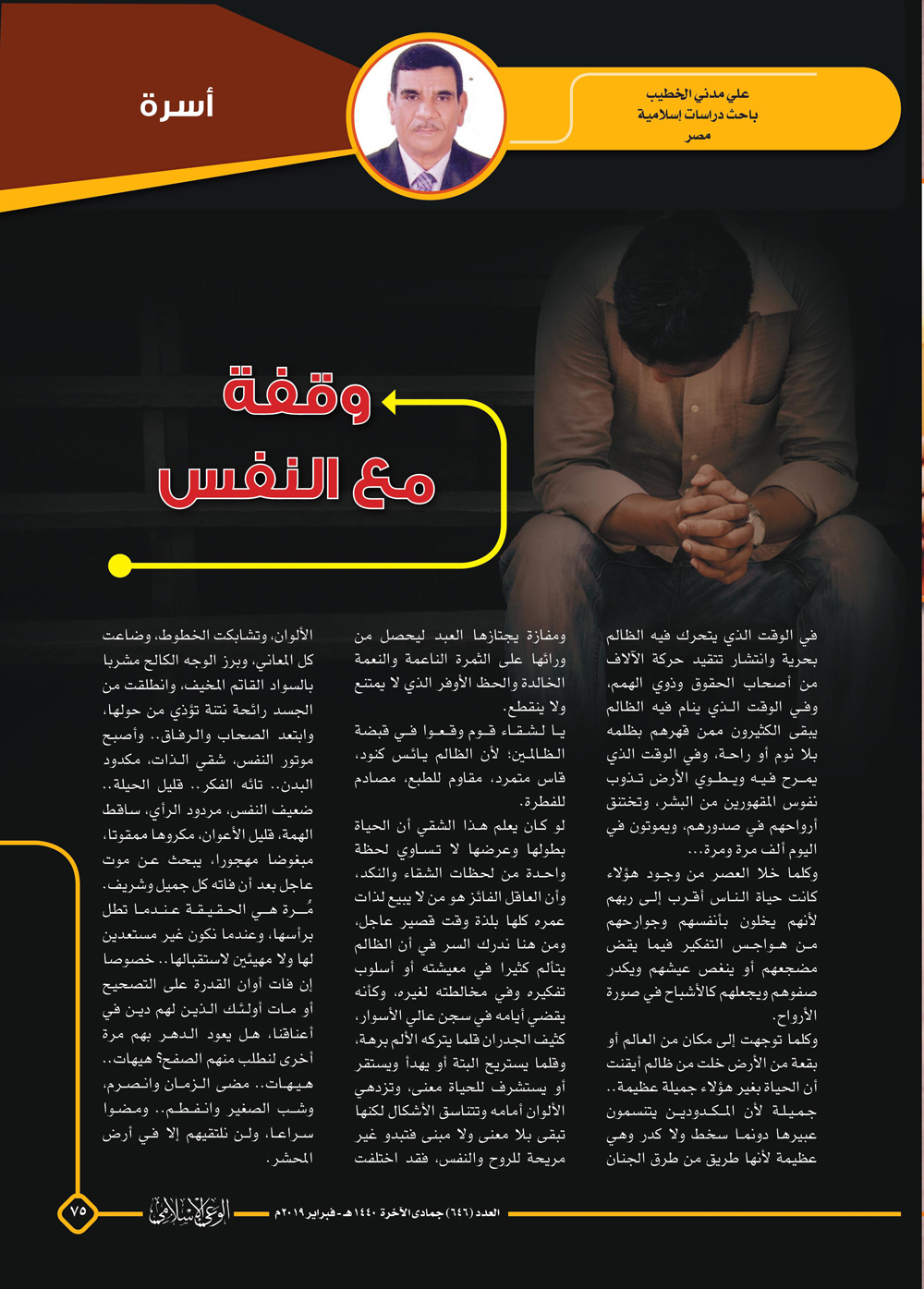 